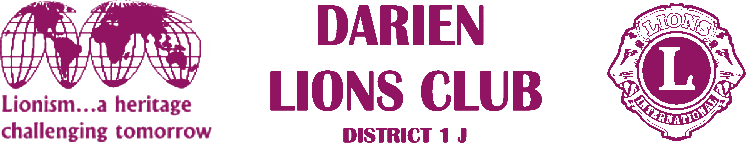 1702 Plainfield Road • Darien, Illinois 60561www.darienlions.org ++ www.Facebook.com/DLCILDLC Business Meeting Minutes - Sept 26, 2019 - Vest Night CGCC2019-2020PresidentAndrew BrunsenVice PresidentJohn PearsonSecretary-Corres.Randy PorzelTreasurerMike FalcoSecretary-FinancialEd O’ConnerCommittee LiaisonBrian DahowskiPublicitySteve WerneckeFoundation LiasonDon CozzolinoMembershipSteve HiattTail TwisterGreg RuffoloRyan WalheimLion TamerKevin LitwinPast PresidentKen Kohnke                         49-3Call to order 7pm – Lion President Jim KiserPresentation of the FlagPledge of AllegianceIntroduction of Guests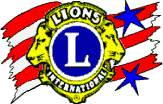 Sick and Visiting Report – Lion Lou BedoeCommittee ReportsGolf Outing 2019 Final – Lion James Burke133 Golfers PaidDonated 2 spots to the Police and 2 to the Fire Dept17 of 18 holes had sponsorsTotal Cost - $22,486Total Income - $25,500Profit - $3,014Received $1,000 donation from vendorRaffle made $2,070 – prizes cost $725Masters Pool donated $450Made $1,350 for Big Raffle ticket prize on holeJuly 4th Parade Final – Lion Mark Picoli72 entries – many new onesCost to DLC = $2,459.09Donations = $2,490Under budget by $1,540.91Thanks to AllReviewed things that went well and things to change for next yearDiscussed budgeting event since it falls over two Lions’ yearsJuly 4th Picnic Final – Lion Jim JankowskiCompliments to the chef120 people attended40 No Reply’s on EviteCost $785Income $1,040Profit $255 Audit & Budget Final – Lion Don CozzolinoAudit went well.Implemented two new processes, 1) Compare P&L to budget on a monthly basis, 2) Compare P&L to previous years to track trend. Reviewed Club Supplies, 3 missing items 1) Large Print Projector, 2) Large Print TV, 3) Outdoor tent needs to be identified of the ones in the City Hall BasementAgreed to maintain $12k in checkingTail Twister audit – extra funds plan to go to Meetings and MealsNeed better reports from committee chairsMissing Big Raffle sponsorship $ and Pancake Breakfast sponsorship $Darienfest Beer Tent Final – Lion Mark Kazich23 Lions participated21 kegs of beer over the 3 daysThanks to Lion Ray Benaitis for taking over as Chair once Lion Mark hurt himselfRaised $243 in tips to be donated to the FoundatinoFest will remain in AugustDarienfest Corn Tent Final – Lion Ed O’Conner Income = $3,157Purchased a 2 wheel dolly to help with future events. Profit of $1,441 was realizedSteak Fry Final – Lion Robert Bailie87 members and 2 guests attended.Candy Day – Lion Bill O’Malleyif any Lion does not want to work the street, there are a number of stationary sports to work like Shop & Save, Binny’s, Jewel, ect.Candy Day Business – Lion John Pearson - NoneHalloween Party – Lion Steve Wernecke - NoneMembership Report – Lion Steve HiattLions Mark Lewis and Mike Falco are sponsoring new members.Secretary (Financial) Report – Lion Ed O’ConnerNoneSecretary Report – Lion Randy PorzelJune 14, 2019 Dinner for approvalMotion – Ken Kohnke2nd – John PearsonAPPROVEDJune 20, 2019 Board for reviewJune 27, 2019 Business for approvalMotion – Jake McConnell2nd – Mike FalcoAPPROVEDAugust 15, 2019 Board for reviewSeptember 12, 2019 Steak Fry for approvalMotion – Don Cozzolina2nd – John PearsonAPPROVEDTreasurer Report – Lion Mike FalcoJune 2019 for approvalBalance = $14,197.74Income = $150,334.68Expense = $152,436.95Checks totaled $62,599.33Motion – Lion Don Cozzolino2nd – Lion John PearsonPASSEDJuly-August 2019 for approvalBalance = $10,320.53Income = $1,788.47Expense = $3,976.47Checks totaled $3,976.47Motion – Lion Steve Hiatt2nd – Lion Don CozzolinoPASSEDBudget 2019-2020 for approvalReviewed Budget and Actual income/expenses for the past 5 years to build a budget for 2019-2020No specific line item for 50th anniversary Income = $150,555Expenses = $146,988Net Income = $3,567Motion – Lion Greg Ruffalo2nd – Lion Ken KohnkePASSEDPresident’s Report / CorrespondenceChairman / Co-Chairman Meeting SE Zone Meeting held September 4th in WoodridgeOct dinner meeting @ Bohemian Crystal start earlyPeace PosterPast Presidents meeting was heldUnfinished BusinessNo unfinished businessNew BusinessDonation of $1500 to Dr. Mary Lewis mission tripMotion – Greg Ruffalo2nd – Mike FalcoPASSEDDonation of $100 for prize for the Peace poster competitionMotion – Tom Weiland2nd – Tom PantoniPASSEDDonation of $150 each for Cub Scouts and Boy Scouts popcorn salesMotion – Joe Marchese2nd – Jake McConnellPASSEDComing EventsInduction Dinner w/Spouses @ Bohemian Crystal 10-10-2019Candy Day 10-11 and 10-12-2019 all dayBoard Meeting @ House of O’Conner10-17-2010Business Meeting @ Bohemian Crystal10-24-2019 Vest NightHalloween Party @ Sportsplex 10-31-2019Tail Twister Raffle – Lions Greg Ruffolo and Lion Ryan WalheimAdjourn